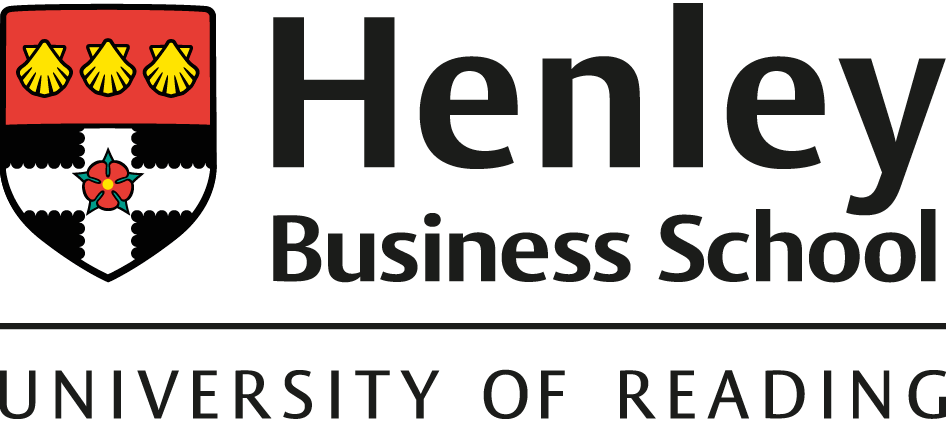 Executive MBA Tuition Fees 2017-2018For further details please speak with a member of the MBA team +44 (0) 118 378 7593 or email mba@henley.ac.uk EXECUTIVE  MBA (Oct 2016)AMOUNTTotal Fee£39,500Deposit Amount£1,000Full payment of balance before the start of the programme£38,500Payment of balance by one instalment per year (normally payable by September of each year)Year 1:  £22,000 (incl. deposit)
Year 2:  £17,500Payment of balance by two instalments per stage (normally payable in Sept and Feb/ March each year)Year 1:   X2 £11,000 (incl.  deposit)
Year 2:  X2  £8,750